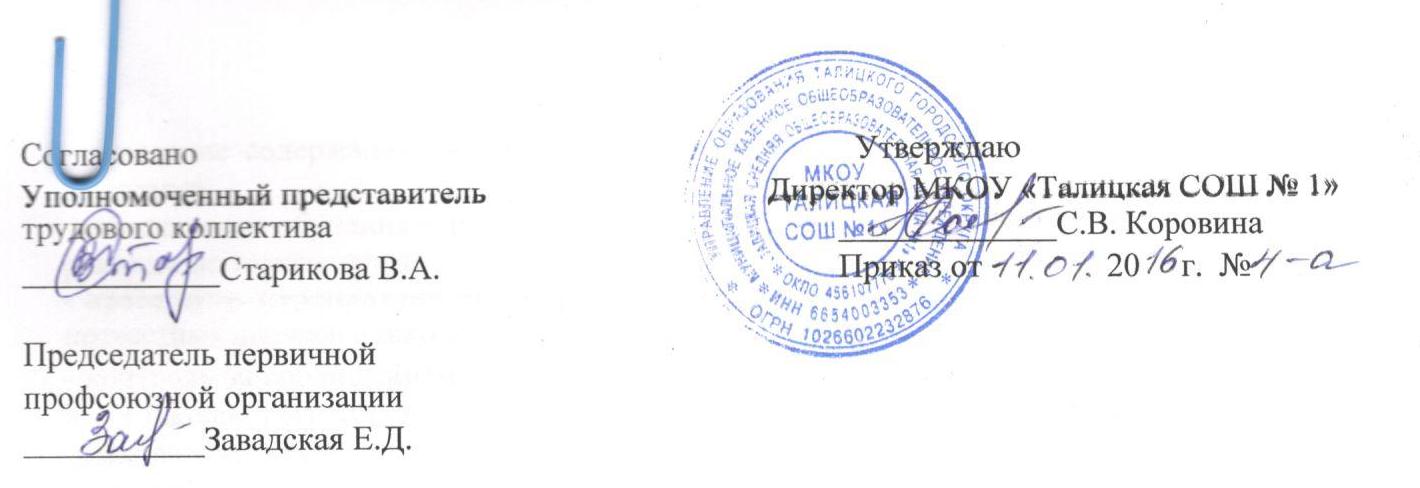                                          ПОЛОЖЕНИЕ         О СИСТЕМЕ УПРАВЛЕНИЯ ОХРАНОЙ ТРУДА                             МКОУ «ТАЛИЦКАЯ СОШ № 1»        I.  Общие положения. 1.1. Охрана   труда  является составной частью социальной политики государства. Обеспечение права работников на  труд  в условиях, отвечающих требованиям безопасности и гигиены, в соответствии с Конституцией Российской Федерации является приоритетным направлением государственной политики в области  охраны   труда. Федеральный закон от 17 июля 1999 г.№ 181-ФЗ "Об основах  охраны   труда  в Российской Федерации"  охрану   труда  рассматривает как  систему  сохранения жизни и здоровья работников в процессе трудовой деятельности, включающую правовые, социально-экономические, организационно-технические, санитарно-гигиенические, лечебно-профилактические, реабилитационные и иные мероприятия. Настоящий стандарт устанавливает общие требования к  системе   управления   охраной   труда  в общеобразовательной школе.1.2. Настоящее Положение составлено на основе действующего законодательства в области охраны труда.1.3.  Положение определяет порядок и структуру управления охраной труда, обеспечением безопасности жизнедеятельности в школе, служит основой для формирования системы управления охраной труда, нормативных документов школы.    1.4. Главной целью управления охраной труда и в целом обеспечением безопасности        жизнедеятельности школы является сохранение жизни и здоровья обучающихся и работ      ников в процессе труда, обучения, воспитания и организованного отдыха.     1.5. Задачи системы управления охраной труда и обеспечения безопасности образователь       ного процесса:     - обеспечение выполнения требований правовых актов и нормативно-технических доку      ментов по созданию здоровых и безопасных условий труда, образовательного процесса;  - организацию и проведение профилактической работы по предупреждению травматиз     ма, обеспечение их средствами индивидуальной защиты;  - предотвращение несчастных случаев с обучающимися во время проведения образова     тельного процесса, дорожно-транспортного травматизма и происшествий на воде;  - соблюдение требований пожарной безопасности, защите окружающей среды и дейст  вииям в чрезвычайных ситуациях;  - обеспечение безопасности эксплуатации учебных и бытовых помещений;  -  охрану и укрепление здоровья работающих, обучающихся, организацию их   лечебно-    профилактического обслуживания, создание оптимального режимов   труда, обучения и        организованного отдыха.   1.6.В  школе  создана комиссия по  охране   трудаНаправления деятельности комиссии по охране труда:- корректировка, разработка инструкций по охране труда и технике безопасности для работников и обучающихся;- доведение содержания инструкций и локальных актов до сведения коллектива и обучающихся; - обеспечение обучения и проверки знаний работников школы нормам, правилам и инструкциям по охране труда;- проведение мероприятий по охране здоровья, труда и отдыха, снижению травматизма и несчастных случаев в школе;- контроль за соблюдением законодательства и правовых актов по охране труда работниками школы, гигиенических требований к условиям обучения в школе, санитарно - эпидемиологических правил, а также локальных актов школы; - контроль за организацией работы педагогического коллектива по охране труда обучающихся: проведения инструктажей классными руководителями, учителями физической культуры, технологии, химии, биологии, физики, информатики;- за прохождением обязательных предварительных и периодических медицинских смотров;- контроль за проведением мероприятий по Гражданской обороне и  мерам противопожарной безопасности (объектовые тренировки).II.  Организация работы системы охраны труда и обеспечения безопасности образовательного процесса.  Педагогический совет школы:- рассматривает перспективные вопросы обеспечения безопасности жизнедеятельности работников, обучающихся принимает программы практических мер по улучшению и оздоровлению условий проведения образовательного процесса;- заслушивает руководителя образовательного учреждения о выполнении соглашений, плана работы по обеспечению безопасности жизнедеятельности работников, обучающихся.  Директор школы: - организует работу по созданию и обеспечению условий проведения образовательного процесса в соответствии с действующим законодательством о труде, межотраслевыми и ведомственными  нормативными документами и иными локальными актами по охране труда и уставом образовательного учреждения;- обеспечивает безопасную эксплуатацию инженерно-технических коммуникаций, оборудования и принимает меры по приведению их в соответствие с действующими стандартами, правилами и нормами по охране труда. Своевременно организует осмотры и ремонт зданий образовательного учреждения;- назначает приказом ответственных лиц за соблюдение требований охраны труда в учебных кабинетах, мастерских, спортзале и т.п.;- утверждает должностные обязанности по обеспечению безопасности жизнедеятельности для педагогического коллектива и инструкции по охране труда для обслуживающего персонала образовательного учреждения;- принимает меры по внедрению предложений членов коллектива, направленных на дальнейшее улучшение и оздоровление условий проведения образовательного процесса;- выносит на обсуждение совета, производственного совещания или общего собрания трудового коллектива вопросы организации работы по охране труда;- отчитывается на собраниях трудового коллектива о состоянии охраны труда, выполнении мероприятий по оздоровлению работающих, обучающихся и улучшению условий образовательного процесса, а также принимаемых мерах по устранению выявленных недостатков;- организует обеспечение работников образовательного учреждения спецодеждой, спецобувью и другими средствами индивидуальной защиты в соответствии с действующими типовыми нормами и инструкциями;- осуществляет поощрение работников образовательного учреждения за активную работу по созданию и обеспечению здоровых и безопасных условий при проведении образовательного процесса, а также привлечение к дисциплинарной ответственности лиц, виновных в нарушении законодательства о труде, правил по охране труда;- проводит профилактическую работу пор предупреждению травматизма и снижению заболеваемости работников, обучающихся;- организует в установленном порядке работу комиссий по приемке школы к новому учебному году; - немедленно сообщает о групповом, тяжелом несчастном случае и случае со смертельным исходом непосредственно вышестоящему руководителю органа управления образованием, родителям пострадавшего (пострадавших) или лицам, их заменяющим, принимает все возможные меры к устранению причин, вызвавших несчастный случай, обеспечивает необходимые условия для проведения своевременного и объективного расследования согласно действующим Положениям;- заключает и организует совместно с профкомом выполнение ежегодных соглашений по охране труда. Подводит итоги выполнения соглашения по охране труда один раз в полугодие;- утверждает по согласованию с уполномоченным представителем трудового коллектива инструкции по охране труда для работающих, обучающихся. В установленном порядке организует пересмотр инструкций;- планирует в установленном порядке периодическое обучение работников школы по вопросам обеспечения безопасности жизнедеятельности на краткосрочных курсах и семинарах;- принимает меры совместно с родительской общественностью по улучшению организации питания, ассортимента продуктов, созданию условий для качественного приготовления пищи в столовой;- принимает меры совместно с медицинским работником по улучшению медицинского обслуживания и оздоровительной работы;- запрещает проведение образовательного процесса при  наличии опасных условий для здоровья обучающихся или работающих;- определяет финансирование мероприятий по обеспечению безопасности жизнедеятельности, проводит оплату больничных листов нетрудоспособности;- несет персональную ответственность за обеспечение здоровых и безопасных условий образовательного процесса. Заместители директора по учебной работе: -  организует работу по соблюдению в образовательном процессе норм и правил охраны труда;-  обеспечивает контроль за безопасностью используемых в образовательном процессе оборудования, приборов, технических и наглядных средств обучения;- разрешает проведение образовательного процесса обучающими при наличии оборудованных для этих целей учебных помещений, отвечающих правилам и нормам безопасности жизнедеятельности, и принятых по акту в эксплуатацию;- организует с участием заместителя директора по административно-хозяйственной части своевременное и качественное проведение паспортизации учебных кабинетов, мастерских, спортзала;- несет ответственность за выполнение должностной инструкции в части обеспечения безопасности жизнедеятельности.  Заместитель директора по АХЧ:- обеспечивает соблюдение требований охраны труда при эксплуатации основного здания  образовательного учреждения, технологического, энергетического оборудования, осуществляет их периодический осмотр и организует текущий ремонт;- обеспечивает безопасность при переноске тяжестей, погрузочно-разгрузочных работах, эксплуатации транспортных средств на территории образовательного учреждения;- организует соблюдение требований пожарной безопасности зданий и сооружений, следит за исправностью средств пожаротушения; - проводит совместно с уполномоченным представителем трудового коллектива  административно-общественный контроль безопасности использования, хранения учебных приборов и оборудования, наглядных пособий, школьной мебели;   - обеспечивает текущий контроль за санитарно-гигиеническим состояние  учебных кабинетов, мастерских, спортзала и других помещений, а также  столовой в соответствии с требованиями норм и правил безопасности жизнедеятельности;  -  обеспечивает учебные кабинеты, мастерские, бытовые хозяйственные и другие помещения оборудованием и инвентарем, отвечающим требованиям правил и норм безопасности жизнедеятельности, стандартам безопасности труда;-  организует проведение измерений сопротивления изоляции электроустановок и электропроводки, заземляющих устройств, замер освещенности, шума в помещениях образовательного учреждения в соответствии с правилами и нормами по обеспечению безопасности жизнедеятельности;- приобретает согласно заявке спецодежду, спецобувь и др. средства индивидуальной защиты для работников, обучающихся образовательного учреждения; - обеспечивает учет, хранение противопожарного инвентаря.  Председатель первичной профсоюзной организации, уполномоченный представитель трудового коллектива:- организует общественный контроль за состоянием безопасности жизнедеятельности, деятельностью администрации по созданию и обеспечению здоровых условий труда и отдыха работающих, обучающихся;- принимает участие в разработке перспективных и текущих планов работы, инструкций по обеспечению безопасности жизнедеятельности, подписывает их и способствует претворению в жизнь;- контролирует выполнение коллективных договоров, соглашений по улучшению условий и охраны труда;-  осуществляет защиту социальных прав работающих, обучающихся образовательного учреждения;- проводит анализ травматизма и заболеваемости, участвует в разработке и реализации мероприятий по их предупреждению и снижению.Заместитель директора по воспитательной работе:- обеспечение выполнения классными руководителями возложенных на них обязанностей по обеспечению безопасности жизнедеятельности;- участвует в проведении административно-общественного контроля по вопросам обеспечения безопасности жизнедеятельности, в расследовании несчастных случаев, происшедших с работниками, обучающимися;- несет ответственность за организацию воспитательной работы, общественно-полезного труда обучающихся в строгом соответствии с нормами и правилами охраны труда;- оказывает методическую помощь классным руководителям  по вопросам обеспечения охраны труда обучающихся,  предупреждения травматизма и других несчастных случаев, организует  контроль за организацией  проведения инструктажей с обучающимися;-  контролирует соблюдение и принимает меры по выполнению санитарно-гигиенических норм, требований, правил по охране труда, пожарной безопасности при проведении воспитательных мероприятий  вне образовательного учреждения с обучающимися;- организует с обучающимися и их родителями (лицами их заменяющими) мероприятия по предупреждению травматизма, дорожно-транспортных происшествий, несчастных случаев, происходящих на улице, воде и т.д.Заведующий учебным кабинетом, мастерской, спортивным залом:- осуществляет организацию безопасности и контроль состояния рабочих мест, учебного оборудования, наглядных пособий, спортивного инвентаря;	- не допускает проведения учебных занятий,  секций в необорудованных для этих целей и не принятых в эксплуатацию помещениях;- контролирует оснащение учебного помещения противопожарным имуществом, медицинскими и индивидуальными средствами защиты, а каждого рабочего места – инструкцией, наглядной агитацией по вопросам обеспечения безопасности жизнедеятельности;- проводит или организует проведение  инструктажа по охране труда с обучающимися с обязательной регистрацией в классном журнале или журнале установленного образца;- вносит предложения по улучшению и оздоровлению условий проведения образовательного процесса (для включения их в соглашение по охране труда), а также доводит до сведения руководителя образовательного учреждения о всех недостатках в обеспечении образовательного процесса, снижающих жизнедеятельность и работоспособность организма работающих, обучающихся;-  немедленно сообщает руководству о каждом несчастном случае, происшедшем с обучающимся, работником;- несет ответственность в соответствии с действующим законодательством о труде за несчастные случаи, происшедшие с обучающимися, работниками во время образовательного процесса в результате нарушения норм и правил охраны труда.         Учитель, классный руководитель:- обеспечивает безопасное проведение образовательного процесса;- оперативно извещает руководство образовательного учреждения о каждом несчастном случае, принимает меры по оказанию первой доврачебной помощи;- вносит предложения по улучшению и оздоровлению условий проведения образовательного процесса, а также доводит до сведения заведующего кабинетом, руководства обо всех недостатках в обеспечении образовательного процесса, снижающих жизнедеятельность и работоспособность организма обучающихся;- проводит инструктаж обучающихся по безопасности труда на учебных занятиях, воспитательных мероприятиях с обязательной регистрацией в классном журнале или журнале регистрации инструктажа;- организует изучение обучающимися правил по охране труда, правил дорожного движения, поведения в быту, на воде и т.д.;- несет ответственность за сохранение жизни и здоровья обучающихся во время образовательного процесса;- осуществляет контроль за соблюдением правил (инструкций) по охране труда.   Ответственный по охране труда:- осуществлять контроль за соблюдением в школе законодательных и иных нормативных правовых актов по охране труда;- изучает условия труда на рабочих местах. Участвует:- в проведении проверок, обследований технического состояния зданий, сооружений, оборудования, состояния санитарно-технических устройств, санитарно-бытовых помещений, средств коллективной и индивидуальной защиты работников  и обучающихся;- в определении их соответствия требованиям нормативных правовых актов по охране труда и при выявлении нарушений, которые создают угрозу жизни и здоровью работников или могут привести к аварии, принимает меры по прекращению эксплуатации оборудования   на рабочих местах;- участвует в разработке мероприятий по предупреждению профессиональных заболеваний и несчастных случаев на производстве, по улучшению условий труда и доведению их до требований нормативных правовых актов по охране труда, а также оказывает организационную помощь по выполнению разработанных мероприятий;- участвует в рассмотрении вопросов о возмещении работодателем вреда, причиненного работникам увечьем, профессиональным заболеванием или другим повреждением здоровья, связанными с выполнением ими трудовых обязанностей;- разрабатывает инструкции по охране труда и технике безопасности для обучающихся;- проводит инструктажи и проверку знаний работников по охране труда, противопожарной безопасности с педагогическим коллективом;- участвует в составлении раздела «Охрана труда» коллективного договора, составляет отчетность по охране труда и технике безопасности по установленным  формам и в соответствующие сроки, составляет годовой план по ОТ,  в расследовании несчастных случаев с оформлением соответствующих документов.  III. Планирование условий и организации охраны труда          Примерный перечень мероприятий по охране трудаIV. Мониторинг эффективности системы управления охраной труда и обеспечения безопасности образовательного процесса.Школа устанавливает и своевременно корректирует методы  оценки соответствия состояния охраны труда действующему законодательству,  требованиям охраны труда.Школа разрабатывает и обеспечивает функционирование процессов регулярного слежения, измерения и регистрации  результативности операций, способных воздействовать на условия труда. Эти процессы касаются:- проведения необходимых качественных и количественных оценок в соответствии с установленными требованиями, целями школы в области охраны труда;-  регистрация несчастных случаев, профессиональных заболеваний, происшествий и других свидетельств недостаточной эффективности системы управления охраной труда;- регистрация данных и результатов контроля и измерений, достаточных для последующего проведения анализа результатов оперативного контроля за соответствием целям охраны труда и выработки необходимых корректирующих и предупредительных действий.№                        п/пНаименование мероприятияОформляемый документ   1.     Предварительный медицинский осмотр работников. 1.Направление на предварительный медосмотр.    2.     Вводный инструктаж по охране труда.1.Программа вводного инструктажа по охране труда.    2.     Вводный инструктаж по охране труда.2.Журнал регистрации вводного инструктажа по охране труда.    2.     Вводный инструктаж по охране труда.3.Приказ руководителя о назначении ответственных лиц за проведение инструктажа по охране труда.    2.     Вводный инструктаж по охране труда.   3.Первичный инструктаж по охране труда на рабочем месте.1.Программа первичного инструктажа по охране труда    3.Первичный инструктаж по охране труда на рабочем месте.2.Журнал регистрации инструктажа по охране труда на рабочем месте.     4.Повторный инструктаж по охране труда.1.Журнал регистрации инструктажа по охране труда на рабочем месте.     4.Повторный инструктаж по охране труда.2. Классные журналы.     5.Внеплановый инструктаж по охране труда.1.Журнал регистрации инструктажа по охране труда на рабочем месте.     5.Внеплановый инструктаж по охране труда.    6.Целевой инструктаж по охране труда.1.Приказ руководителя о назначении ответственных лиц за проведение внеклассного внешкольного и другого разового мероприятия.    6.Целевой инструктаж по охране труда.2.Журнал регистрации инструктажа по охране труда на рабочем месте.    6.Целевой инструктаж по охране труда.3.Журнал инструктажа обучающихся по технике безопасности при организации и проведении внеклассных и внешкольных мероприятий.    7.Обучение и проверка знаний по охране труда.1.Приказ руководителя о назначении комиссии для проверки знаний по охране труда.     7.Обучение и проверка знаний по охране труда.2.Тематический план и программа обучения по охране труда.    7.Обучение и проверка знаний по охране труда.3.Перечень контрольных вопросов для проверки знаний по охране труда.    7.Обучение и проверка знаний по охране труда.4.Экзаменационные билеты для проверки знаний по охране труда.    7.Обучение и проверка знаний по охране труда.5.Протокол заседания комиссии по проверке знаний по охране труда.   8.Разработка и утверждение  инструкций по охране труда.1.Перчень инструкций по охране труда.   8.Разработка и утверждение  инструкций по охране труда.2.Инструкции по охране труда для всех профессий и рабочих мест.   8.Разработка и утверждение  инструкций по охране труда.3.Журнал учета инструкций по охране труда.   8.Разработка и утверждение  инструкций по охране труда.4.Журнал учета выдачи инструкций по охране труда.   8.Разработка и утверждение  инструкций по охране труда.5.Приказ руководителя об утверждении инструкций по охране труда.   8.Разработка и утверждение  инструкций по охране труда.6.Приказ руководителя о продлении срока действия инструкций по охране труда.      9.Периодический медицинский осмотр работников.1.Календарный план проведения медицинских осмотров     (обследований)      9.Периодический медицинский осмотр работников.1.Календарный план проведения медицинских осмотров     (обследований)      9.1.Календарный план проведения медицинских осмотров     (обследований)     10.Медицинский  осмотр обучающихся 1. Медицинские карты на детей.     10.Медицинский  осмотр обучающихся 2.Листок здоровья в классных журналах. 3. Календарный план проведения медицинских осмотров     (обследований    11.Создание комиссии по охране труда.1.Приказ руководителя о создании комиссии по охране труда.    11.Создание комиссии по охране труда.2.Положение о комиссии по охране труда.    11.Создание комиссии по охране труда.3. План работы комиссии по охране труда     12.Организация административно-общественного контроля по охране труда.1.Журнал административно-общественного контроля по охране труда.     13.Планирование мероприятий по охране труда.1.План организационно-технических мероприятий по улучшению условий и охраны труда.     14.Разработка и утверждение Правил внутреннего трудового распорядка1.Правила внутреннего трудового распорядка.    15.Обеспечение работников спецодеждой и другими средствами индивидуальной защиты.1. Перечень работ и профессий, по которым должны выдаваться средства индивидуальной защиты и номенклатура выдаваемых средств индивидуальной защиты.   16.Организация планового предупредительного ремонта зданий и сооружений.1.Технический паспорт на здание (сооружение).   16.Организация планового предупредительного ремонта зданий и сооружений.2.Акт общего технического осмотра зданий и сооружений.   16.Организация планового предупредительного ремонта зданий и сооружений.3.Дефектная ведомость на здание (сооружение)   16.Организация планового предупредительного ремонта зданий и сооружений.4.План ремонтных работ.   16.Организация планового предупредительного ремонта зданий и сооружений.5.Сметы на проведение ремонтных работ   16.Организация планового предупредительного ремонта зданий и сооружений.    17.Специальная оценка условий труда.1. Пакет документов по    18.Подготовка и прием образовательного учреждения к новому учебному году.1. Акт готовности образовательного учреждения к новому учебному году.   18.Подготовка и прием образовательного учреждения к новому учебному году.2.Акты – разрешения на проведение занятий в кабинетах физики, химии, биологи, информатики, комбинированных мастерских, спортзала   18.Подготовка и прием образовательного учреждения к новому учебному году.3. Журнал регистрации результатов исследования спортивного инвентаря, оборудования  спортивного зала, спортплощадки   18.Подготовка и прием образовательного учреждения к новому учебному году.   18.Подготовка и прием образовательного учреждения к новому учебному году.   19.Подготовка к отопительному сезону.1.Приказ руководителя о назначении ответственного лица за эксплуатацию тепловых сетей и теплопотребляющих установок.   19.Подготовка к отопительному сезону.2.Акт общего технического осмотра зданий и сооружений по подготовке их к зиме.   19.Подготовка к отопительному сезону.3. Акт готовности к включению теплоснабжения объекта.   20.Выполнение правил пожарной безопасности.1. Приказ о назначении ответственного лица за пожарную безопасность.   20.Выполнение правил пожарной безопасности.2 Приказ руководителя о противопожарном режиме в учреждении.   20.Выполнение правил пожарной безопасности.3.Инструкция о мерах пожарной безопасности.   20.Выполнение правил пожарной безопасности.4.План противопожарных мероприятий.   20.Выполнение правил пожарной безопасности.5.План эвакуации по этажам.   20.Выполнение правил пожарной безопасности.6.Инструкция о порядке действий персонала по обеспечению безопасной и быстрой эвакуации людей при пожаре.   20.Выполнение правил пожарной безопасности.7. План проведения тренировки по эвакуации людей при пожаре.   20.Выполнение правил пожарной безопасности.8.Журнал регистрации противопожарного инструктажа.   20.Выполнение правил пожарной безопасности.9. Журнал учета первичных средств пожаротушения.   20.Выполнение правил пожарной безопасности.   20.Выполнение правил пожарной безопасности.   20.Выполнение правил пожарной безопасности.10.Акт обработки деревянных конструкций чердачного помещения огнезащитным составом.   20.Выполнение правил пожарной безопасности.11.Акт проверки состояния огнезащитной обработки деревянных конструкций чердачного помещения.   20.Выполнение правил пожарной безопасности.12.Акт проверки работоспособности установок пожарной автоматики.   20.Выполнение правил пожарной безопасности.13. Акт проверки работоспособности системы видеонаблюдения   20.Выполнение правил пожарной безопасности.14. Акт проверки работоспособности ПАК «Стрелец-Мониторинг»   20.Выполнение правил пожарной безопасности.17.Акт испытания пожарных эвакуационных лестниц.21.Выполнение правил электробезопасности 1.Приказ руководителя о назначении ответственного за электрохозяйство и лица, замещающего его в период длительного отсутствия (отпуск, командировка, болезнь). 21.Выполнение правил электробезопасности 2.Журнал учета присвоения группы I по электробезопасности неэлектротехническому персоналу.21.Выполнение правил электробезопасности 3. Перечень должностей и профессий для неэлектротехнического персонала,  которому для выполнения функциональных обязанностей требуется  иметь I квалифицированную группу по электробезопасности.21.Выполнение правил электробезопасности 4.Протоколы проверки сопротивления изоляции электросети и заземления оборудования.21.Выполнение правил электробезопасности 5.Перчень видов работ, выполняемых в порядке текущей эксплуатации электроустановок.21.Выполнение правил электробезопасности 6.Однолинейные схемы электроснабжения потребителей на всех электрощитах.21.Выполнение правил электробезопасности 7. Акт разграничивания  балансовой принадлежности электроустановок и эксплуатационной ответственности сторон между энергоснабжающей организацией и образовательным учреждением. 21.Выполнение правил электробезопасности 11.Журнал учета содержания средств защиты.22.Расследование и учет несчастных случаев с обучающимися, работниками1.Извещение о групповом несчастном случае (тяжелом несчастном случае, несчастном случае со смертельным исходом).22.Расследование и учет несчастных случаев с обучающимися, работниками1.Извещение о групповом несчастном случае (тяжелом несчастном случае, несчастном случае со смертельным исходом).22.Расследование и учет несчастных случаев с обучающимися, работниками2.Приказ руководителя о назначении комиссии по расследованию несчастного случая на производстве, в образовательном процессе22.Расследование и учет несчастных случаев с обучающимися, работниками3.Запрос в учреждение здравоохранения о характере и степени тяжести повреждений у пострадавшего при несчастном случае на производстве.22.Расследование и учет несчастных случаев с обучающимися, работниками4.Протокол опроса пострадавшего при несчастном случае (очевидца несчастного случая, должностного лица).22.Расследование и учет несчастных случаев с обучающимися, работниками5.Протокол осмотра места несчастного случая.